 	    แบบขอลาออกจากการเป็นผู้ประเมินภายนอก (แบบ ผปม.๗)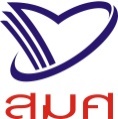 เขียนที่.........................................................วันที่..........เดือน............................พ.ศ. ...................เรื่อง  	ขอลาออกจากการเป็นผู้ประเมินภายนอก (ระดับ/ด้าน/ประเภท)...........................................เรียน 	ผู้อำนวยการสำนักงานรับรองมาตรฐานและประเมินคุณภาพการศึกษา 	ด้วยข้าพเจ้า นาย/นาง/นางสาว.......................................................................................... อายุ ............. ปีวัน/เดือน/ปีเกิด............................................... เลขที่บัตรประชาชน............................................................................หมายเลขโทรศัพท์..............................................................อีเมล..................................................................................รหัสประจำตัวผู้ประเมินภายนอก...................................................................ได้รับการรับรองเป็นผู้ประเมินภายนอก (ระดับ/ด้าน/ประเภท)...............................................................................เมื่อวันที่.....................................................หมดอายุการรับรองวันที่..........................................................
	มีความประสงค์จะขอลาออกจากการเป็นผู้ประเมินภายนอกของสำนักงานรับรองมาตรฐานและประเมินคุณภาพการศึกษา (องค์การมหาชน) ตั้งแต่วันที่ ......... เดือน ....................................... พ.ศ. ................... เป็นต้นไปเนื่องจาก.............................................................................................................................................................................................................................................................................................................................................................
......................................................................................................................................................................................
โดยได้แนบหลักฐานประกอบการพิจารณาและได้ส่งมอบงานประเมินคุณภาพภายนอกสถานศึกษาทั้งหมดให้แก่สำนักงานเรียบร้อยแล้วเมื่อวันที่ ....... เดือน .......................... พ.ศ. ................... 						     ขอแสดงความนับถือ 					   ลงชื่อ...................................................... 				         (.........................................................................)